A. InformationsNom du joueur :                                                                                                                 Date de naissance :                                                                                                           	                                                                                                               Courriel des parents :                                                                                                        Adresse :                                                                                                                           	                                                                                                                           Ville :                                                              Province :               Code postal :               Parent(s) responsable(s) :                                                                                                	                                                                                                     Téléphone :                                                                                                                       	                                                                                                                            Bonne condition médicale : 	  oui        nonSi non, la raison :                                                                                                               Équipe (présente saison) :                                                                                                 	                                                                                                          Catégorie :                                                                                                                         Calibre (encerclez) :   	Majeur    AAA     BB       A      B     C      D-1      D-2     D-3Position :   ___________                    Lance  :  Droite     Gauche		B. Choix de programmeCamp spécialisé		100$C. Service de traiteur (optionnel)        Pas disponible, prévoir lunch. Modalités de paiementLibeller le chèque à l'ordre de :
Ville de Paspébiac
5 boulevard Gérard D LévesquePaspébiac, QcG0C 2K0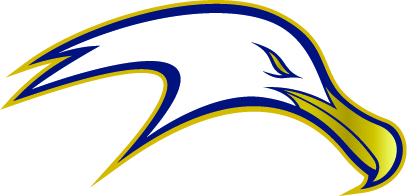 Fiche inscription Camp spécifique Paspébiac